Academy Development Plan Academic Year Summary 2020-2021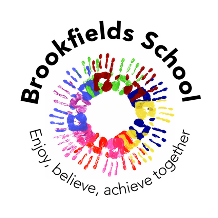 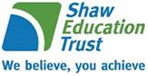 The Quality of Education (including the curriculum, teaching and learning, assessment and achievement)Behaviour and Attitudes (including behaviour, attitudes, attendance, punctuality)(a)To successfully re-engage all of our children as active learners following sustained period of school closure.(b) To embed the new curriculum pathways model ensuring that curriculum intent and implementation is consistently delivered across the whole school.(c) For assessment structures allow accurate target setting and effective assessment to ensure best outcomes for all pupils. (d) For all staff to implement a consistent approach to the teaching and learning of autistic pupils.(a)For behaviour and conduct to be well managed across the school and provision to be in place to support pupils and staff.(b)To provide every pupil with an effective means to provide their voice within a range of individual and whole school activities.Personal development (including citizenship, British Values, character education, physical and mental well-being, safety, well-being, SMSC, relationships and sex education. Leadership and management (leadership at all levels, including governance, PP usage, safeguarding)(a)Successfully implement and embed new RE / RSE elements of curriculum.(b)Core school offer to include appropriate assessment, specialist strategies and content to support positive mental health and emotional wellbeing for all pupils.(c) To further increase the opportunities of pupils regarding cultural experiences and through this develop an understanding of their own identity and role and core British Values.(a)For the school to meet current levels of demand and provision whilst ensuring long term financial sustainability of the school.(b)For staff emotional health and wellbeing to be effectively managed and appropriate provision to be in place for all staff.(c)To further develop middle leadership structures and practice.(d)To further develop Governance through training and increased evaluation of school practice.(e) To implement a programme of supervision practicePremises and Health and Safety.(a)To complete development of garage spaces to create new teaching and learning areas and expand staffroom.(b)To refurbish sensory light room.(c)To review Health and safety policy and practice and incorporate new checking process.